Детское объединение «Акварельки», группа №5Занятие 25.10Тема занятия: День МамыЦель занятия: Образовательная – формирование  умений и навыков простым карандашом и ластиком, учить самостоятельной работе и оценке своего результата Развивающая – развитие познавательных интересов, творческого мышления, моторных навыков, самостоятельности Воспитательная – воспитание трудовой дисциплины, усидчивости, аккуратности, художественного вкуса;  заинтересованности в конечном результате.Задачи занятия: Применение приобретенных теоретических знаний в практической деятельности. Развитие  моторики пальцев рук. Воспитание эстетического вкуса, трудолюбия и усидчивости.Оборудование и материалы:Шаблон Простой карандашЛастикФломастерыЦветные карандашиСодержание занятия1.Правила безопасности при работе с художественными инструментами.К работе можно приступать только с разрешения преподавателя.Перед началом работы надеть спецодежду (фартук, нарукавники и т.п.)Внимательно выслушать объяснение учителя и проследить за показом приемов, которые он использует при реализации поставленной задачи.При работе с карандашами и фломастерами строго запрещается:Брать их в ротЗасовывать в ухо, нос, глаза себе или соседуКласть в непредназначенное для них местоРисовать на теле или одежде как своей, так и соседаБросаться имиВо время работы с карандашами и фломастерами стараться сохранять правильную позу и осанку.Убрав принадлежности, снять спецодежду и повесить ее на место.После окончания работы тщательно вымыть руки, вытереть насухо.2.Порядок работы	Загадки: Кто пришёл ко мне с утра? Кто сказал: «Вставать пора»? Кашу кто успел сварить? Чаю — в чашечку налить? Кто косички мне заплёл? Целый дом один подмёл? Кто цветов в саду нарвал? Кто меня поцеловал? Кто ребячий любит смех? Кто на свете лучше всех?(мама)Ход работы:	Учащиеся получают листы с шаблонами изображений Цветка и Бабочки. Следует обвести их простым карандашом, при необходимости используя ластик (если ребенок не совсем попадает по точкам). Затем полученный рисунок раскрашивается цветными карандашами или фломастерами. По окончании работы можно обвести получившийся рисунок черным фломастером (маркером)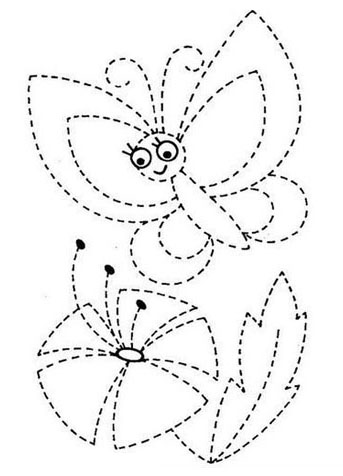 